Административная процедура 22.9-3.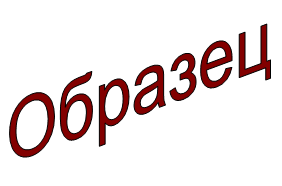 ЗАЯВЛЕНИЕо возможности использования капитального строения, изолированного помещения или машино-места, часть которого погибла, по  назначению в соответствии с единой классификацией назначения  объектов недвижимого имущества Прошу принять решение о возможности использования изолированного помещения, часть которого погибла, по адресу: г.п.Зельва, ул. Заслонова, 19, по назначению в соответствии с единой классификации назначения объектов недвижимого имущества.К заявлению прилагаю документы:01.09.2015								И.И. ИвановаЗельвенский районный исполнительный комитетИвановой Инны Ивановнызарегистрированной по месту жительства г.п. Зельва, ул. Пушкина, д. 107паспорт КН 1730123идентификационный номер4040578К029РВ0выдан Зельвенским районным отделом внутренних дел Гродненской области, 13.06.2008тел. +375 ХХ ХХХ-ХХ-ХХ